TEST ROZDZIAŁOWYROZDZIAŁ 6: MEIN WOHNORT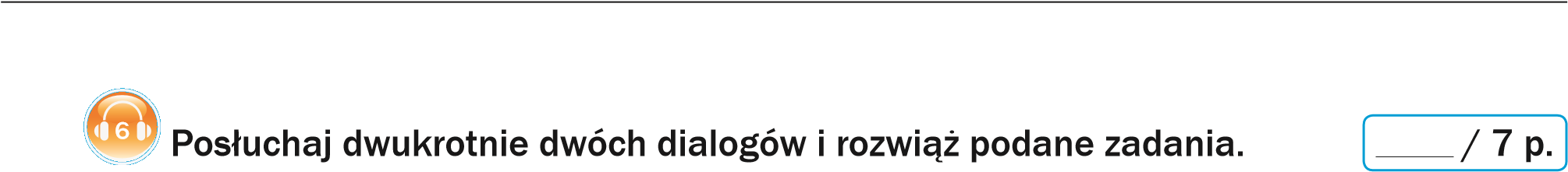 1. Dialog 1Was möchte die Frau kaufen? A. Ein Sitzsofa.Ein Bett.Ein Schlafsofa.Warum kauft sie das Sofa in Ecru nicht? A. Es ist zu teuer.Es ist unpraktisch.Es gefällt ihr nicht.Was kostet das Sofa in Grün ohne Rabatt? A. 749,00 Euro.799,00 Euro.50,00 Euro.Dialog 2Frau WeberHerr KrügerDie Schwester von Frau Weber1wohnt in der Poststraße.2wohnt in der Hauptstraße.3kommt oft zu Besuch.4wohnt in einem hohen Wohnblock.